For Seniors, By Seniors: Community Conversations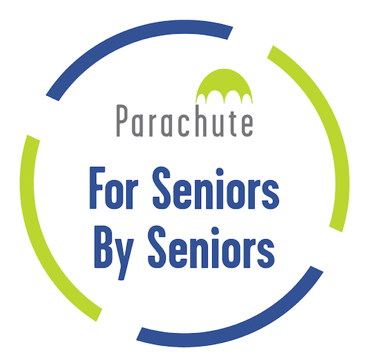 Summary of discussion at ‘Community Conversation: Getting and Staying Physically Active’ on October 19, 2022Watch the recording here: https://youtu.be/dWGup1t4410 Stay up to date with the series here: https://parachute.ca/en/program/for-seniors-by-seniors-community-conversations/ Why Older Adults Want to Stay ActiveParticipants understood the importance of remaining active as they age. Here are a few excellent reasons why people choose to remain physically active:Maintenance of physical health, including blood pressure, weight, and arthritisMaintenance of mental health as physical activity makes you feel goodReduced social isolation by meeting new people and connecting with othersContinued independence to do what you want to do (grocery shopping, cleaning the house, looking after grandchildren, dancing with spouse/partner)Maintaining flexibility, strength, and balance as these are needed as they ageLove being outdoors in nature, provides motivation for outdoor activities“Exercise gives me life”Activities Done to Keep Active Barriers Identified that Keep Older Adults from Engaging in Physical ActivityOlder adults identified that some of the challenges of keeping active came from the inability to access services and programs designed to help them keep active such as: Lack of in-person gyms or exercise facilities close byOnline classes require technology skillsNot enough spaces in formal classes Cost of classes, equipment and professional expertise on limited budgetTransportation (access to transportation and cost of transportation)Weather (ice, snow, and heavy rain)Lack of access to professionals (physiotherapist, coach, occupational therapist, etc.)Lack of information on how to access programsParticipants also identified some of the barriers they face to keeping active on a daily basis. These included individual and psychological challenges, environmental factors, and physical abilities, such as:Finding motivation to exercise. Would be more motivated if they are able to access programsLimited space inside their home/apartment to exercise Finding the time for physical activity, also depends on what time of the dayMedication may affect physical ability or decrease motivationFear that outdoor activities or walking outside may cause fallsStigma around assistive devices and how they will be perceived by self or othersDifficulty finding activities to achieve vigorous exercise. Finding exercises for mild and moderate exercise was much easierHarder to find groups of people to exercise with and gain access to gyms/facilities if living in a private home compared to those in an apartment or condo buildingCurrent abilities:Limit what exercises they can do such as: being tired, balance, enduranceUnsure how to adjust activity for health conditions Depression, may struggle to get out of bed some daysDifficulty in staying active every day, but found that every second day worked better for themWhat is challenging for one person may not be challenging for another, so exercising with another person means you do not always get the same benefitsCaregiving considerations:Limited time having a caregiver to help with activitiesBeing unable to leave the house or person you are caregiving for Getting Active Again After an Injury or IllnessSome participants had difficulty getting active again after an injury or illness and mentioned their struggles but also how they managed to overcome those feelings, including:Feeling as if they cannot get back to the same level of activity as beforeRealizing that some activities they enjoyed are no longer possibleHaving less energy and feeling more tired than beforeLearning to accept changes, and learning to overcome and adapt to your new abilitiesWatching videos on Youtube with techniques on how to adapt exercises and physical activity to individual abilitiesImpacts of Covid-19Since the Covid-19 pandemic began in 2020, gyms, fitness centres, and senior centres closed down to prevent the spread and infection. Unfortunately, the closures brought new barriers to formal activity, such as:Increased levels of social isolation with no in-person programming or activities occurringDecreased activity levels led to stiffness and tightness from arthritisDecreased endurance and energy levels with loss of vitalityFear of Covid-19 is still common as participants stated they were hesitant to participate in group activities againIf participants stated they were ready to participate in group activities, they were faced with the difficulty of convincing their families to let them attend due to fearsSome participants also stated they wanted to participate again, they just were unsure how to prepare themselves mentally Some participants did mention that during the pandemic that there was increased access to online programming and activities through YouTube and other websites with videos on physical activities to do at homeRecommendations for Older AdultsSlowly build up and work at your own individual pace and understand any movement is good movement Actively making choices by doing things the easy way or the way that may push you and get you exercisingAdapt your exercise:For your body and abilities, it may change day to dayFor where you live and the weatherMotivation and Goal Setting:Finding motivation by knowing “why” you want to be activeSet small goals, and make new ones once you reach themUse meditation to set goals and get you into the right mind spaceListen to lively music to get you energizedMake it part of your routineIf you think exercise is boring (no motivation, hard to stick with it), find ways to make it fun, adjust your perception and view on “boring”Gear/Equipment:Invest in boots with metal cleats for winter “makes me feel like I can walk again without falling”Hiking poles and/or walkers to facilitate being active “Could be the difference between a bad fall or a lovely walk”Walkers help with balance, and also provide a place to sit if you get tired or need to restResistance bands are a cost-effective way to do strength training. If you don't own weights, cans work as wellProfessionals:Independent fitness studios and/or trainers can specialize in exercises for older adultsRemember what the exercise teacher taught you and practice them at homeExercises and Exercise Modification:If you do not have to drive and are able to, try walking, biking or taking the bus as much as possibleTake the stairs whenever you can (good for exercise but also practice in case of emergency if you live in an apartment building)If there are no safe walking trails near you, drive to oneHave weights beside you while watching tv, use them during breaksIf you have access to specialized fitness programs, use it (cancer program, cardiac programs, Alzheimer Society, etc.)Making activities social:Start groups for walking or other activitiesGet an exercise buddyEven if you do not have a dog, go out to say hi to the dog walkersOpt for activities with peersRecommendations to OrganizationsAccessible programs at a reasonable price/costParticipants want help with goal setting, more free online programs, and more outside exercise optionsA directory to find senior specific programming would be useful Programs led by qualified instructors to reduce injuryTechnological help accessing online exercise programsAssistance with the cost of classes, equipment, professionals and transportationAccess to some form of communal space that can be used to exercise indoors during winter monthsMore availability for physiotherapists, occupational therapists and trainers Poll ResultsPoll ResultsPoll 1: Do you consider yourself active?Yes                                    86%No                                     12%I Don’t Know                       2%Poll 2: Do you consider these activities as being active?Yoga                    55%           Woodwork                  24%Gardening           67%            Tai Chi                       45%Weights               48%            Fishing                      12%Shopping             71%            Pilates                       31%Exercising while watching television (chair yoga, exercise bike, lifting weights, standing)Breathing exercises to help maintain lung capacityWalking, including walking the dog, walking around the mall, walking with a groupJoin an online class using Zoom (like Zumba)Watching exercise videos on YouTube (HASfit, BonES lab, Girl on the Pilates Mat, Yoga with Kassandra, YMCA @ Home, Essentrics, Improved Health - exercises by geriatric physiotherapist)Line dancing or dancing with spouse/partnerJoining an exercise class Swimming, doing laps, Aquafit and AquaformYoga, Tai Chi, Qigong, or seated versions of theseWalking on the edge of the curb helps to improve balanceEbike and cyclingGardening, pulling weeds and shovelingCarrying in the groceries, bringing laundry up the stairs and other forms of houseworkBird watchingCross country skiingPlaying with grandchildrenWalking to the nearest senior home for activities Stretching and balance exercises before bed